Заикина Елена Егоровна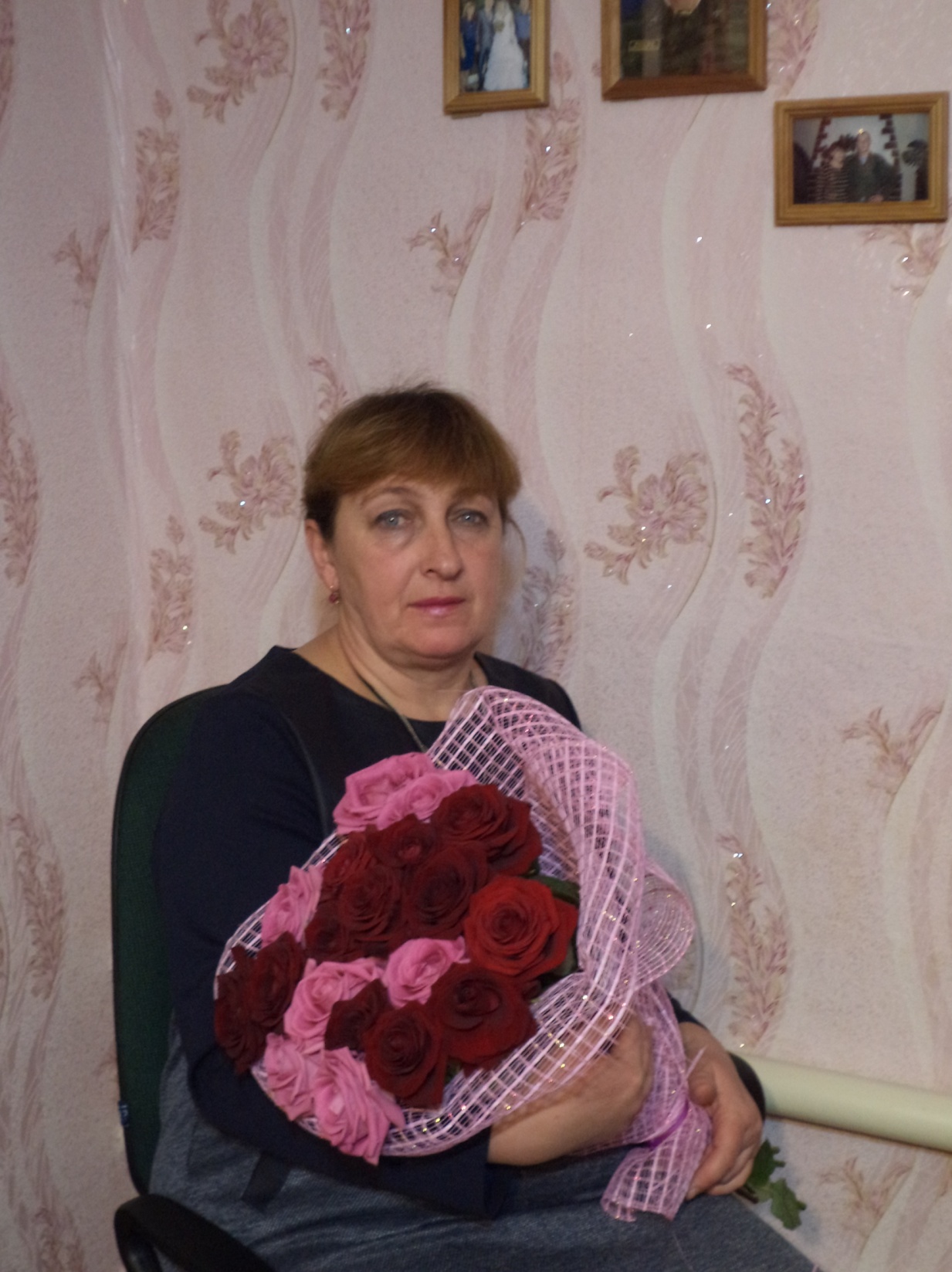 Родилась 01.02.1968 года в станице Мешковской Верхнедонского района Ростовской области. В 1985 году окончила Мешковскую среднюю школу, в том же году поступила в Константиновское педагогическое училище по специальности « Учитель начальных классов». В 1987 году окончила его и приехала работать в Бакаевскую начальную школу учителем начальных классов. В 1992 году перешла работать в Щедровскую основную общеобразовательную школу по той же специальности. За время своей педагогической деятельности отмечена грамотами и благодарственными письмами РОО Чертковского района, Администрацией Чертковского района, благодарственным письмом Министерства общего и профессионального образования Ростовской области. Имеет первую квалификационную категорию, которую подтверждает каждые  5 лет. По сегодняшний день работает в должности учителя начальных классов МБОУ Щедровской ООШ. Непрерывный педагогический стаж составляет 35 лет. Педагогическое кредо  учителя : « Самое главное в моей жизни – это любовь к детям».
